SPEEDTASTING® ORGANIC WINE - Incontri on line con buyer europei del vino.24 Novembre 2021 - piattaforma ZoomScheda di iscrizione Si prega di compilare la scheda in word, stampare e firmare la scheda. Rimandare via email a: linfa@marche.camcom.it entro il 1 novembre 2021.Il legale rappresentante:Ragione sociale:P.I.:C.F se diverso da P.I.:N. REA:Indirizzo:Città:Sito web:E-mail:Pec aziendale:Tel: Codice ateco principale:Scadenza esercizi finanziari:Tipologia dell’azienda secondo la classificazione allegato I al Reg. UE n. 651/2014: (indicare se micro, piccola, media, grande): N. dipendenti:Fatturato 2020:Nome del referente del progetto:Cellulare:E-mail (a questo indirizzo saranno inviate tutte le comunicazioni relative al progetto. Indicare una email  regolarmente utilizzata e monitorata):Requisiti da possedere alla scadenza fissata per la presentazione delle domanda di partecipazione (1 novembre): sede legale e/o unità locale nel territorio della regione Marche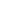  l’azienda è iscritta e attiva al Registro delle Imprese 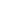  è regola con il pagamento del diritto annuale dovuto alla Camera di Commercio delle Marche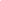  è in regola con gli obblighi contributivi per quanto riguarda la correttezza nei pagamenti e negli adempimenti previdenziali, assistenziali ed assicurativi nei confronti di INPS, INAIL e CNCE come comprovato da apposita visura Durc (se ne consiglia la consultazione prima della presentazione della domanda)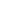  non è sottoposta a fallimento, concordato fallimentare, liquidazione coatta amministrativa, amministrazione straordinaria, concordato preventivo con effetti liquidatori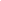  non ha in corso contratti di fornitura di beni-servizi, anche a titolo gratuito, con la Camera di Commercio delle Marche o con una delle sue Aziende Speciali, ai sensi dell’art. 4, comma 6, del D.L. 95/2012.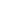 I dati forniti verranno trattati da Linfa per eventuali verifiche d’ufficio collegate ai requisiti di partecipazione all’iniziativa.Luogo e data						Timbro e firma del legale rappresentante___________________				_________________________________